470, 49ER AND NACRA 17 SENIOR OPEN CHAMPIONSHIP 2022(RANKING EVENT & ASIAN GAMES SELECTION TRIAL)19 MAY TO 24 MAY 2022AMENDMENT NO 2 TO SAILING INSTRUCTIONS FOR iQ Foil (M & W)For:-	Para 10 COURSESAdd:- 	Add to Addendum C “SLALOM RACE COURSE” for iQ Foil (M) & iQ Foil (W) MARKS ADD COURSE DIAGRAM TO COURSE A FOR iQ Foil (M) & (W) 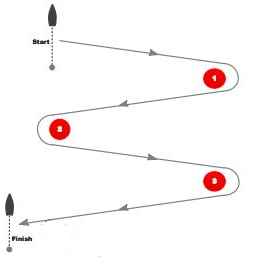 Date: 23 May 2022.					                                Srikanth ChaturvediTime: 09:50 hrs.							          PROCourseMarksDescription of marksA(Slalom Race Course For iQ Foil)Starting marksRace Committee Vessel with a staff displaying an Orange Flag and a Red Ball MarkA(Slalom Race Course For iQ Foil)Marks 1Orange Conical MarksA(Slalom Race Course For iQ Foil)Mark 2Yellow Cylindrical MarkA(Slalom Race Course For iQ Foil)Marks 3Orange Conical MarksA(Slalom Race Course For iQ Foil)Finishing marksRace Committee Vessel with a staff displaying a Blue Flag and a Red Ball MarkSignalMark Rounding OrderSStart – 1S – 2P – 3S – Finish